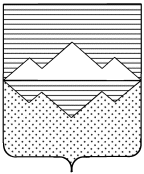 СОБРАНИЕ ДЕПУТАТОВСАТКИНСКОГО МУНИЦИПАЛЬНОГО РАЙОНА ЧЕЛЯБИНСКОЙ ОБЛАСТИРЕШЕНИЕот 26 октября 2022 года №271/54г. СаткаОб итогах летней оздоровительной  кампании 2022 года, перспектива организации летнего отдыха детей в 2023 году Заслушав и обсудив  информацию начальника МКУ «Управление образования» Саткинского муниципального района Барановой Е.Ю. об итогах летней оздоровительной  кампании 2022 года, перспектива организации летнего отдыха детей в 2023 году,СОБРАНИЕ ДЕПУТАТОВ САТКИНСКОГО МУНИЦИПАЛЬНОГО РАЙОНА РЕШАЕТ:1. Информацию об итогах летней оздоровительной  кампании 2022 года, перспектива организации летнего отдыха детей в 2023 году принять к сведению, согласно приложению к настоящему решению.2. Контроль за исполнением настоящего решения возложить на  комиссию по социальным вопросам (председатель – Сущев Д.В.).Председатель Собрания депутатов Саткинского муниципального района					 Н.П. БурматовПриложение к решению Собрания депутатов Саткинского муниципального района от 26 октября 2022 года №271/54Информация об итогах летней оздоровительной кампании 2022 года в Саткинском муниципальном районеРабота детских оздоровительных учреждений Саткинского муниципального района в 2022 году была организована в соответствии с Постановлением Администрации Саткинского муниципального района №156 от 16.03.2022 года «Об обеспечении отдыха, оздоровления и занятости детей Саткинского муниципального района летом 2022 года». Всего в летний период 2022 года на территории Саткинского муниципального района функционировали 14 лагерей дневного пребывания и 2 загородных оздоровительных лагеря. В 2022 году Территориальным отделом Роспотребнадзора в Саткинском районе на деятельность детских оздоровительных учреждений оформлялись санитарно-эпидемиологические заключения, СЭЗ были получены всеми лагерями в установленные сроки.Перед началом летней оздоровительной кампании проведена противоклещевая (акарицидная) обработка территорий оздоровительных лагерей общей площадью 51,1 га с последующим контролем качества проведенных мероприятий. Вторичная противоклещевая обработка также была проведена в обоих загородных лагерях.В реестр лагерей дневного пребывания включены следующие общеобразовательные организации: МАОУ «СОШ №4 им. В.Г.Некрасова» (наполняемость – 304 чел.), МАОУ «СОШ №5» (наполняемость – 268 чел.), МАОУ «СОШ №9» (наполняемость – 160 чел.), МАОУ «СОШ №10» (наполняемость – 110 чел.), МАОУ «СОШ №11» (наполняемость – 170 чел.), МАОУ «СОШ №13» (наполняемость – 120 чел.), МАОУ «СОШ №12» (наполняемость – 168 чел.), МКОУ «СОШ №21 им. Г.М. Лаптева» (наполняемость – 30 чел.), МКОУ «ООШ №24 им. Г.И. Папышева» (наполняемость – 41 чел.), МАОУ «СОШ №40» (наполняемость – 286 чел.), МАОУ «СОШ №66 р. п. Бердяуш» (наполняемость – 75 чел.), МКОУ «СОШ р.п. Сулея» (наполняемость – 55 чел.), МБОУ «СОШ р.п. Межевой» (наполняемость – 175 чел.), МКОУ «СКШИ VIII вида» (наполняемость – 60 чел.). Общий охват отдохнувших составил – 2025 человек (в 2021 году охват составил – 1950 человек).В загородных лагерях за летний период получили услуги оздоровления 5063 чел., в том числе МАУ «ДОЛ им. Г. М. Лаптева» - 1796 чел., в МАУ ДОЛ «Уралец» - 1212 чел. Общий охват составил – 3008 чел.Численность детей, находящихся в трудной жизненной ситуации, направленных на оздоровление в лагеря дневного пребывания составила 410 человек. Из них: дети-сироты, оставшиеся без попечения родителей – 25 чел., дети-инвалиды – 15 чел., дети с ограниченными возможностями здоровья – 85 чел., дети, проживающие в малоимущих семьях – 285 чел. Также летним отдыхом на базе муниципальных лагерей было охвачено 398 человек из Ашинского, Кусинского и Коркинского муниципальных районов. В период с 18 июня по 01 июля 2022 года была организована поездка детей в загородный комплекс отдыха «Абзаково» (р. Башкортостан, Белорецкий район, с. Абзаково). В лингвистической смене «Лексикон»/Художественный интенсив «PROFF ART» охват составил 30 детей.В МАУ «ДОЛ им. Г. М. Лаптева» и в МАУ ДОЛ «Уралец» отдохнули 28 детей из семей, состоящих в банке данных программы «Крепкая семья».В рамках областной субсидии «Организация профильных смен для детей, состоящих на профилактическом учете» на базе МАУ ДОЛ «Уралец» отдохнули 56 несовершеннолетних, состоящие на учете в ПДН.Объем средств, направленных на организацию летнего отдыха и оздоровления в Саткинском муниципальном районе 19 133 300,00 руб.: из средств областного бюджета – 15 297 900,00 руб., из средств местного бюджета – 3 835 400,00 руб.В лагерях дневного пребывания расходы при организации двухразового питания одного ребенка в день составили 160 руб., в т. ч. из средств областного бюджета: 85 руб., из средств местного бюджета: 20 руб., родительская плата - 55 руб. Продолжительность смены в лагерях дневного пребывания составила 18 дней.  В МАУ «ДОЛ им. Г. М. Лаптева» полная стоимость путёвки составила 18 639,32 руб., в МАУ ДОЛ «Уралец» - 18 280,32 руб. Приобретение путевок за счет бюджетных средств МАУ «ДОЛ им. Г. М. Лаптева», МАУ ДОЛ «Уралец» предоставлялось детям работников бюджетных учреждений, семьям, находящимся в социально-опасном положении, ТЖС (группы риска, состоящих в банке данных муниципальной программы «Крепкая семья») и состоящих на профилактическом учете. Бюджетная стоимость путевки в МАУ «ДОЛ им. Г. М. Лаптева» составила 12 306,00 руб., в МАУ ДОЛ «Уралец» - 11 947,00 руб. Семьям, находящимся в социально-опасном положении, трудной жизненной ситуации, а также семьям с детьми, состоящими на профилактическом учете в ОПДН ОМВД РФ по Саткинскому району, путевки предоставлялись без взимания родительской платы. Стоимость путевки, приобретаемые за счет работодателя иных организаций составила в МАУ «ДОЛ им. Г. М. Лаптева» 15 472,66 руб., в МАУ ДОЛ «Уралец» - 15 113,66 руб. Программа детского кешбэка позволила родителям вернуть до 50% стоимости путевки. В 2022 году продажи путевок по акции начались 31 марта и закончились 15 июня.В рамках организации летней временной занятости несовершеннолетних граждан Саткинского муниципального района в возрасте от 14 до 18 лет в 2022 году из местного бюджета было выделено 300 00,00 руб. В период с 01.06.2022 по 27.06.2022 г. охват трудовой занятости составил 61 человек. 46 человек работали на базе школьных лагерей дневного пребывания, из них 7 несовершеннолетних, состоящие на учете в ПДН ОМВД; 15 чел. работали в туристическом комплексе «Сатурн». Виды временных работ: вожатый и рабочий по благоустройству.Мероприятия, проведенные в загородных оздоровительных лагерях в рамках подготовки к летней оздоровительной кампании 2022 годаМАУ ДОЛ «Уралец»В рамках областной субсидии для проведения капитальных ремонтов организаций отдыха и оздоровления детей в спальном корпусе МАУ ДОЛ «Уралец» были заменены оконные блоки на сумму 2 141,0 тыс. руб.За счет бюджета Саткинского муниципального района выполнены следующие работы: замена пожарной сигнализации  - 3 782,00 тыс. руб., текущий ремонт спального корпуса – 600,0 тыс. руб. Для приготовления 1-3 блюд приобретены баки, стеллажи для посуды, производственные столы для столовой – 512,00 тыс. рублей. За счет внебюджетных средств произведена реконструкция медицинского пункта – 1151,00 тыс. руб., приобретен пароконвектомат – 399,00 тыс. руб., приобретены тумбочки для спального корпуса – 165,2 тыс. руб., выполнен ремонт мужской душевой – 450,00 тыс. руб., заменены межкомнатные двери в спальном корпусе – 110,0 тыс. руб., приобретен спортинвентарь – 85,0 тыс. руб., заменена электропроводка в 4 отряде – 220,0 тыс. руб.МАУ «ДОЛ им. Г. М. Лаптева»В рамках областной субсидии для проведения капитальных ремонтов организаций отдыха и оздоровления детей в МАУ «ДОЛ им. Г. М. Лаптева» был выполнен ремонт 4 корпуса на сумму 639 тыс. руб.За счет бюджета Саткинского муниципального района выполнены следующие работы: замена пожарной сигнализации - 4 805 тыс. руб., текущий ремонт инженерных сетей водоснабжения, водоотведения, канализации – 800 тыс. руб. Для приготовления 1-3 блюд приобретены баки – 55 тыс. рублей. Текущий ремонт склада – 740 тыс. руб. Приобретение установки по обеззараживанию воды – 223 тыс. руб.За счет внебюджетных средств текущий ремонт помещений - 1 000 000,0 руб.Перспектива организации летней оздоровительной кампании 2023 году1. МАУ ДОЛ «Уралец»:1) произвести ремонт деревянных помещений игротеки, клуба, дач для сотрудников – 1250,0 тыс. руб.;2) на пищеблоке заменить табуреты с дефектами покрытия – 600,00 тыс. руб.;3) заменить радиаторы отопления старого образца – 690,00 тыс. руб.;4) спальные комнаты оборудовать мебелью с покрытием, допускающим проведение влажной уборки с применением моющих и дезинфицирующих средств – 480,00 тыс. руб.;5) произвести текущий ремонт спального корпуса – 800,00 тыс. руб.На основании протокола выездного заседания комиссии Собрания депутатов Саткинского муниципального района от 14.07.2022 года выполнено следующее: 1) разрабатывается проектно-сметная документация на строительство нового клуба;2) заключен договор на топографическую съемку площадки под строительство клуба;3) по благоустройству стадиона ведутся предварительные расчеты, в т. ч. реконструкция баскетбольной площадки На пункты 1-4 имеются предписания Управления РоспотребнадзораДля устранения замечаний, указанных в паспорте безопасности мест массового пребывания людей необходимо: установить дополнительное уличное освещение – 870,00 тыс. руб., установить камеры видеонаблюдения на потенциально опасных участках – 450,00 тыс. руб., обеспечить наличие на объекте стационарный или ручной металлоискатель – 100,00 тыс. руб.2. МАУ «ДОЛ им. Г. М. Лаптева»: 1) при обследовании МАУ «ДОЛ им.Г.М.Лаптева», как место массового пребывания людей, сделаны выводы:а) с учетом степени угрозы совершения террористического акта и возможных последствий его совершения необходимо установить II категорию опасности;б) существующая система охраны, защиты и безопасности не позволяет полностью обеспечить его безопасность и антитеррористическую защищенность;в) требования по обеспечению безопасности и антитеррористической защищенности объекта не выполняются в полном объеме.2) первоочередные, неотложные мероприятия, направленные на обеспечение антитеррористической защищенности, устранение выявленных недостатков:а) установить дополнительное уличное освещение.  Срок: до 01.08.2023 года- 450 000руб. (статья 23 Федерального закона №384-ФЗ от 30.12.2009 года);б) установить камеры видеонаблюдения на потенциально опасных участках. Срок: до 01.08.2023 года – 470 000,00 руб. (пункт 20 Постановления Правительства Российской Федерации от 14 мая 2021 года №732);в) установить ограждение футбольного поля.3) для проведения ЛОК -2023г. в МАУ «ДОЛ им. Г.М. Лаптева» необходимо:а) провести капитальный ремонт очистных сооружений, так как очистные сооружения установлены в 1975году, пришло время их реконструкции;б) необходимо установить биологическую очистную станцию, предназначенную для очистки хозяйственно-бытовых сточных вод - 1 500 000,0 руб.;в) для экономии угля и воды необходимо установить накопительный бак в котельную- 350 000,0 руб.;г) выполнить ремонт 3-го котла- 370 000,0 руб.;д) выполнить ремонт кровлей: дача№1, дача №4, дача №8, медпункт, общежитие сотрудников;е) провести обследование здания общежития сотрудников, с целью определения технического состояния здания;ж) выполнить ремонт спортивных площадок.На основании протокола выездного заседания комиссии Собрания депутатов Саткинского муниципального района от 14.07.2022 года выполнено следующее: 1) в рамках областной субсидии на проведение капитального ремонта зданий и сооружений муниципальных организаций отдыха и оздоровления детей разработана проектно-сметная документация на ремонт бассейна с установкой забора и благоустройством территории;2) ведутся предварительные расчеты по благоустройству баскетбольной и волейбольной площадок.